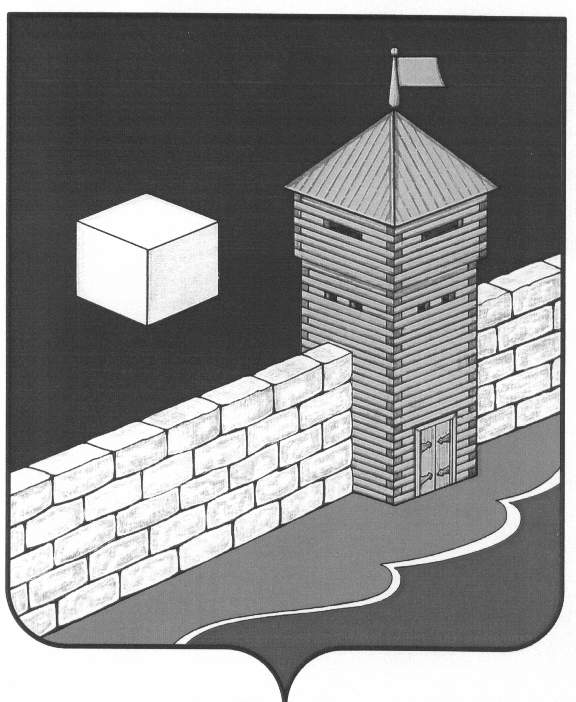 Совет   депутатов  Еманжелинского   сельского   поселенияР Е Ш Е Н И Е  456574, с. Еманжелинка, ул. Лесная  д. 2а   28 апреля 2016г.                                                                                                   № 58О внесении изменений в местные нормативы градостроительного проектирования Еманжелинского сельского поселенияЕткульского муниципального района Челябинской областиВ соответствии с Градостроительным кодексом Российской Федерации,  Федерального закона № 131-ФЗ от 06.10.2003 г. «Об общих принципах организации местного самоуправления в Российской Федерации», Уставом Еманжелинского сельского поселения Еткульского муниципального района, Положением о составе, порядке подготовки и утверждения местных нормативов градостроительного проектирования Еманжелинского сельского поселения, утвержденном постановлением администрации Еманжелинского сельского поселения от 30.07.2014 г № 74а, а  также, в целях обеспечения градостроительной деятельности в Еманжелинском сельском поселении  Совет депутатов Еманжелинского сельского поселенияр е ш а е т:1. Внести в местные нормативы градостроительного проектирования Еманжелинского сельского поселения Еткульского муниципального района Челябинской области, утвержденные решением Совета депутатов Еманжелинского сельского поселения от 19.11.2014 г. №80   следующие изменения:          1) в пункте 36 раздела III. «Расчетные показатели в сфере жилищного обеспечения» слова «для жилых домов и квартир 1-го и 2-го типов по уровню комфортности – 20- площади дома или на человека, а 3-го и 4-го типов по уровню комфортности – 50 кв. метров» заменить словами «для жилых домов и квартир 1-го и 2-го типов по уровню комфортности –  площади дома или квартиры в расчете на одного человека, а 3-го и 4-го типов по уровню комфортности – 20-30 кв. метров»;2) дополнить раздел VII. «Расчетные показатели в сфере обеспечения инженерным оборудованием» пунктами 119.1., 119.2. и 119.3. следующего содержания: - «Нормативы обеспеченности объектами связи 119.1. Расчет обеспеченности жителей объектами связи следует осуществлять в соответствии с требованием действующих нормативных документов, в том числе «СП 42.13330.2011. Свод правил. Градостроительство. Планировка и застройка городских и сельских поселений. Актуализированная редакция СНиП 2.07.01-89*», «СП 133.13330.2012. Свод правил. Сети проводного радиовещания и оповещения в зданиях и сооружениях. Нормы проектирования»; «СП 134.13330.2012. Свод правил. Системы электросвязи зданий и сооружений. Основные положения проектирования». 119.2. Размеры земельных участков для сооружений связи следует устанавливать с учетом требований «СН 461-74. Нормы отвода земель для линий связи» в соответствии с таблицей 21.1.Таблица 21.1 Примечания: - размеры земельных участков для радиорелейных линий, базовых станций сотовой связи даны: в числителе – для радиорелейных станций с мачтами, в знаменателе – для станций с башнями»; - размеры земельных участков определяются в соответствии с проектами, утвержденными в установленном порядке при высоте мачты или башни более , при уклонах рельефа местности более 0,05, а также при пересеченной местности.          111.9. Расчет обеспеченности жителей населенного пункта объектами связи производится по Таблице 21.2.Таблица 21.2.Примечания:* указана только полезная площадь для технологических помещений (без бытовых помещений, бойлерных, электрощитовых, коридоров, лестниц и т.д.) при условии резервирования указанной площади в перспективных зданиях общественного назначения, допускающих размещение объектов электросвязи (без обособления в отдельное здание);** указана площадь застройки с обособлением в отдельное здание.          2. Разместить настоящее решение на официальном сайте администрации Еткульского муниципального района, на странице Еманжелинского сельского поселения в сети «Интернет», обнародовать в «Вестнике Еманжелинского сельского поселения».          3. Местные нормативы градостроительного проектирования с изменениями разместить в федеральной государственной информационной системе территориального планирования в срок, не превышающий пяти дней со дня внесения изменений в указанные нормативы.4. Контроль выполнения настоящего решения возложить на постоянную комиссию по отраслям производства, жилищно-коммунальному хозяйству и социальной политике (председатель В.П. Печеркин.).Глава Еманжелинского сельского поселения                               О.Л. БобыревСооружения связиРазмеры земельных участок, гаРадиорелейные линии, базовые станции сотовой связиРадиорелейные линии, базовые станции сотовой связиУзловые радиорелейные станции, с мачтой или башней высотой, м:4050607080901001101200,80/0,301,00/0,401,10/0,451,30/0,501,40/0,551,50/0,601,65/0,701,90/0,802,10/0,90Промежуточные радиорелейные станции, с мачтой или башней высотой, м:304050607080901001101200,80/0,400,85/0,451,00/0,501,10/0,551,30/0,601,40/0,651,50/0,701,65/0,801,90/0,902,10/1,00Аварийно-профилактические службы0,4      Наименование объектов      ЕдиницаизмеренияРасчетныепоказателиПлощадь участка на единицу измеренияАТС (из расчета 600 номеров на1000 жителей)объект на 10- 40 тысячномеровпо расчету300 кв. м*/0,1 га** на объектУзловая АТС (из расчета 1 узел на10 АТС)объектпо расчету440 кв. м*/0,15 га** на   объектОпорно-усилительная станция (из расчета 60 - 120 тыс. абонентов)/районный комбинированный узел электросвязи объектпо расчету550 кв. м*/0,20 га** на объектБлок станция проводного вещания (из расчета 30 - 60 тыс. абонентов)            объектпо расчету0,05 - на объектЗвуковая трансформаторная    подстанция (из расчета на 10 – 12 тыс. абонентов)         объект150 - 70 кв. м на объектМачта или башня, для размещения узловой радиорелейной станции, базовой станции сотовой связиобъект на 2500 жителейВ соответствии с требованиями СН 461-74 «Нормы отвода земель для линий связи»10 – 50 кв. м на объект